«vezetéknév» «utónév»«irányítószám» «város»«cím»Meghívó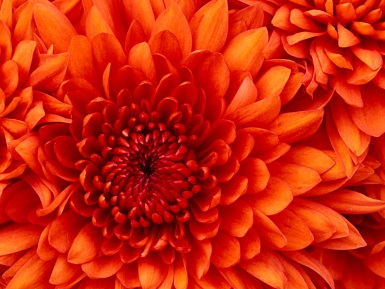 Kedves «vezetéknév» «utónév»!Szeretettel meghívunk jazz együttesünk holnap este tartandó első első nyilvános koncertjére:Pontos időpont: 	2000 óraHelyszín: 	A kikötőben található legnagyobb hajó!Megjelenésedre feltétlenül számítunk!	A Jazzy együttes